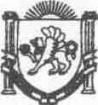 РОССИЙСКАЯ  ФЕДЕРАЦИЯРЕСПУБЛИКА КРЫМЛЕНИНСКИЙ МУНИЦИПАЛЬНЫЙ РАЙОНСЕЛЬСКИЙ СОВЕТВОЙКОВСКОГО СЕЛЬСКОГО ПОСЕЛЕНИЯВосемнадцатая сессия первого созыва Р Е Ш Е Н И Е № 1-18/124.12. .  							с. Войково 	О корректировке бюджета Войковского сельского совета за 2015 годРассмотрев предоставленные документы по корректировке бюджета за 2015 г.В соответствии  с бюджетным кодексом Российской Федерации, федеральным Законом от 6  октября 2003года № 131-ФЗ «Об общих принципах организации местного самоуправления в Российской Федерации», проектом Закона Республики Крым «О бюджете Республики Крым», уставом муниципального образования Войковского сельского поселения , Войковский сельский  совет РЕШИЛ:1.Утвердить корректировку бюджета за 2015 год Войковского сельского совета  утвердить в целом.Заместитель       председателяВойковского сельского совета                             П.С.Ковальчук